107 Selden Street, Berlin, CT 06037

Eversource Energy
P.O. Box 270
Hartford, CT 06141-0270
(860) 665-4572
(860) 665-4583 (fax)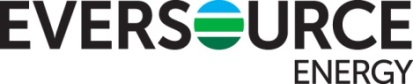 James R. Shuckerow, Jr.
Director – Electric SupplyDecember 19, 2016To All Prospective Interested PartiesDear Ladies and Gentlemen:Eversource Energy Service Company, on behalf of the Connecticut Light & Power Company dba Eversource Energy ("CL&P"), hereby issues a Request for Proposals (“RFP") to supply service to CL&P's customers on Standard Service and Supplier of Last Resort Service (“LRS”).  Your company is invited to submit a binding proposal for the right to provide all or a portion of the load requirements identified in the RFP for Standard Service and/or LRS.  These services and all associated bidding requirements are described in the RFP, which is available at: https://www.eversource.com/Content/ct-c/about/doing-business-with-us/energy-supplier-information/wholesale-supply-(connecticut)As specified in the RFP, all inquiries or requests for additional information should be directed in writing to Mr. Peter Rogan at peter.rogan@nu.com.Thank you for your interest and consideration in this offering.Sincerely,James R. Shuckerow